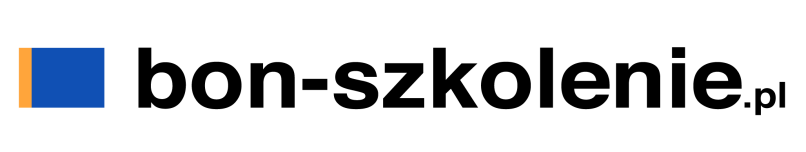 „Bon na szkolenie”Uprzejmie informujemy, iż dnia 11 lipca 2022 r. o godz. 8.00 rozpocznie się VII rekrutacja do projektu „Kształtowanie i rozwój kompetencji kadr subregionu suwalskiego” W ramach Poddziałania 3.2.1 „Rozwój kompetencji językowych i TIK oraz wsparcie wybranych form kształcenia ustawicznego zgodnie z potrzebami regionalnej gospodarki” nabór skierowany będzie do mieszkańców subregionu suwalskiego (tj. miasta Suwałki, Grajewo, powiatów suwalskiego, sejneńskiego, augustowskiego, monieckiego, grajewskiego) z podziałem na osoby:powyżej 50 r.ż bez względu na poziom wykształcenia orazponiżej 50 r.ż  posiadające niskie kwalifikacje tj. wykształcenie podstawowe, gimnazjalne, ponadpodstawowe/ponadgimnazjalne. Maksymalna kwota dofinansowania: 9 000 zł/os.W ramach Poddziałania 3.2.2 „Pozaszkolne formy kształcenia dorosłych” nabór skierowany będzie do mieszkańców subregionu suwalskiego (tj. miasta Suwałki, Grajewo, powiatów suwalskiego, sejneńskiego, augustowskiego, monieckiego, grajewskiego)  Maksymalna kwota dofinansowania: 15 000 zł/os.Zapraszamy!!!